Nom :Bohr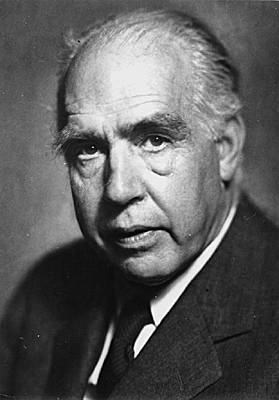 Nom au complet :niels bhorNationalité : 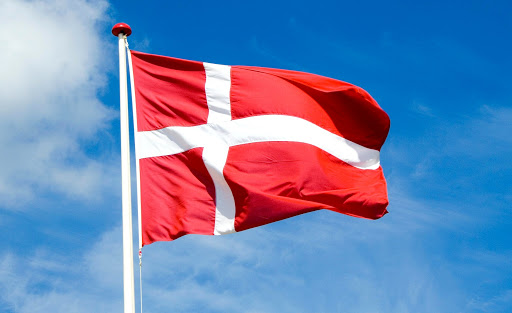 Découverte : 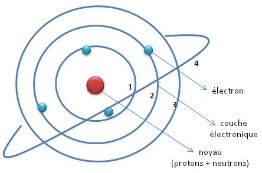 Période de temps 1885-1962